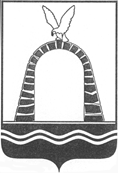 АДМИНИСТРАЦИЯ ГОРОДА БАТАЙСКАПОСТАНОВЛЕНИЕот ______________ № _____г. БатайскО создании патрульной группы для недопущения возникновения ландшафтных пожаров, своевременного реагирования при их возникновении и организации тушения природных и бытовых пожаров на территории муниципального образования «Город Батайск»В соответствии с Федеральным законом от 21.12.1994 № 69-ФЗ
«О пожарной безопасности», постановлением Правительства Ростовской области от 17.05.2012 № 403 «О некоторых мерах по предотвращению распространения природных пожаров», постановлением Администрации города Батайска от 30.08.2019 № 1507 «О порядке обеспечения первичных мер пожарной безопасности на территории города Батайска», и в связи с установлением высоких температур воздуха, Администрация города Батайска постановляет:Создать патрульную группу (далее – ПГ) на базе МБУ «Защита» для недопущения возникновения ландшафтных пожаров, своевременного реагирования при их возникновении и организации тушения природных и бытовых пожаров с целью недопущения ущерба жилым строениям города Батайска.Утвердить состав патрульной группы согласно приложению № 1;маршруты патрулирования согласно приложению №2.МБУ «Защита» организовать патрулирование территории города Батайска согласно утвержденного графика.С целью своевременного реагирования при возникновении ландшафтных и бытовых пожаров, их тушения и недопущения ущерба жилым строениям города Батайска привлечь автомобильный транспорт МБУ «Защита» согласно приложению №3.Результаты патрулирования и реагирования на ландшафтные и бытовые пожары оформлять в наряд – задании с приложением путевых листов.6. Настоящее постановление вступает в силу со дня его официального опубликования7. Контроль за исполнением настоящего постановления возложить на заместителя главы Администрации города Батайска по внутренней политике Ермилову Т.Г.Глава Администрации города Батайска								Р.П. ВолошинПостановление вносит МБУ «Управление гражданской защиты города Батайска»СОСТАВпатрульной группы для недопущения возникновения ландшафтных пожаров, своевременного реагирования при их возникновении и организации тушения природных и бытовых пожаров с целью недопущения ущерба жилым строениям города БатайскаНачальник аварийно-спасательного формирования МБУ «Управление гражданской защиты города Батайска» - руководитель группы;Специалист группы обеспечения МБУ «Управление гражданской защиты города Батайска» - член группы; Спасатель поисково-спасательной группы - член группы.Маршруты патрулированияСпециальный автомобильный транспорт, участвующий в патрулировании территории города Батайска, тушении ландшафтных и бытовых пожаровНачальник общего отдела Администрации города Батайска  				         В.С.МирошниковаПриложение №1к постановлениюАдминистрации города Батайскаот________№_____оПриложение №2к постановлениюАдминистрации города Батайскаот________№_____оНомер маршрутаНазвание маршрутаМаршрут № 1пос.ЗалесьеМаршрут № 2Мкр. Южный берег и Северный берег, р. Малый КойсугМаршрут № 3пос.Солнечный, ДНТ Гидромеханизатор, Соленое озероМаршрут № 4ДНТ «Весна», ДНТ «Ягодка»Маршрут № 5Мкр. Западный БатайскМаршрут № 6Ул. Половинко, ул. Западное шоссе 3-10, ЖК «ПрибрежныйМаршрут № 7Мкр. ВосточныйМаршрут № 8Мкр. Гайдара (от ул.Коваливского до Кулагина и ул.Булгакова)Маршрут № 9Мкр. Северный от ул.Садовой до р. Малый КойсугМаршрут № 10Ул. М.Горького, 1-й Пятилетки, ФермерскаяПриложение №3к постановлениюАдминистрации города Батайскаот________№_____о№п/пНаименование специального автотранспортаНазначение1.ВАЗ-2121 «Нива» г/н Н548ВР161Патрулирование территорииДля доставки оперативной группы к месту пожараДля доставки оборудования, участвующего в тушении пожара2.УАЗ 22069 г/н У786УХ61Для доставки личного состава спасателей к месту проведения работДля доставки оборудования, участвующего в тушении пожара3.Автоцистерна КАМАЗ 565844 г/н К361КТ161Тушение ландшафтного пожараПодвоз воды в целях пожаротушения по запросу руководителя тушения пожара 4.УАЗ - 315195 «Хантер» г/н В112РР161Оповещение и информирование населения